SCUOLA DI SPECIALIZZAZIONE PER LE PROFESSIONI LEGALI DI TRENTO E DI VERONALINEE GUIDA Istruzioni per la procedura on line per la presentazione della domanda di ammissione al concorso e per l’iscrizione alla ScuolaFASE 1 - ISCRIZIONE AL CONCORSO DI AMMISSIONE	2-	Registrazione	2-	Login utente	2FASE 2 – PREIMMATRICOLAZIONE	4FASE 1 - ISCRIZIONE AL CONCORSO DI AMMISSIONEI candidati sono invitati a seguire la seguente procedura di iscrizione:RegistrazioneRegistrarsi sul sito https://univr.esse3.cineca.it/Start.do accedendo dal menù a sinistra dello schermo alla voce “registrazione”. Al termine della procedura saranno rilasciate le credenziali di accesso online (nome utente e password).Nel caso in cui un utente fosse già in possesso di credenziali date dal nostro Ateneo, in occasione dell’iscrizione a precedenti Corsi di Studio, tale registrazione non sarà necessaria e si potrà accedere direttamente al login utente.Per chi non dovesse ricordare le precedenti credenziali di accesso vedere la pagina www.univr.it/recuperocredenziali. Il recupero potrà essere effettuato tramite due modalità, di cui la prima, “password dimenticata via email privata”, potrà essere seguita solamente da chi al tempo della prima iscrizione ad un corso dell’Università di Verona aveva rilasciato un indirizzo email (la nuova password sarà infatti recapitata al suddetto indirizzo). La procedura di registrazione dell’utente può essere effettuata sin da subito. In caso di difficoltà è disponibile sul sito all’indirizzo http://www.dsg.univr.it/?ent=iscrizionecs&aa=2016%2F2017&cs=47 una “Guida alla registrazione”, con indicati visivamente tutti i passaggi da compiere.Login utenteAndare sul sito https://univr.esse3.cineca.it/Start.do;Selezionare dal menù a sinistra la voce Login e inserire le credenziali ottenute (nome utente e password) tramite la procedura di registrazione o quelle già in vostro possesso;Selezionare Segreteria e quindi la voce del menù a tendina “Concorso di ammissione”: viene visualizzata la pagina Iscrizione concorsi, cliccare sul tasto Iscrizione concorsi;Scelta tipologia corso: selezionare la tipologia Scuola di Specializzazione riportata sotto il titolo Scelta Tipologia Corso (Ante Riforma) e cliccare Avanti;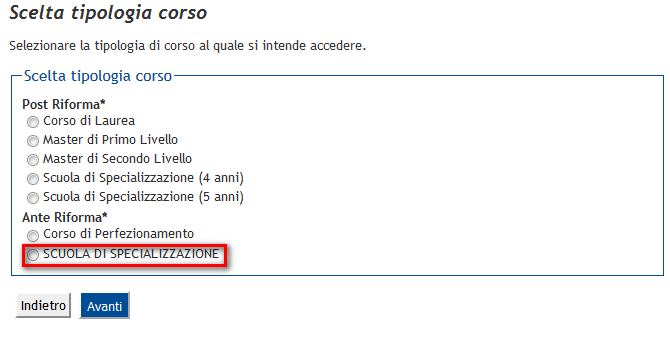 Lista concorsi: selezionare “concorso di ammissione ALLA SCUOLA DI SPECIALIZZAZIONE PER LE PROFESSIONI LEGALI DI TRENTO E VERONA” e confermare la scelta;Inserimento documento di riconoscimento: inserire obbligatoriamente copia del documento di riconoscimento in corso di validità di cui si sono inseriti gli estremi in fase di “Registrazione” tramite upload del file in formato .pdf. cliccando la lente d’ingrandimento e poi il pulsante Inserisci allegato; una volta inserito l’allegato, cliccare il pulsante Torna all’elenco Documenti di Identità e cliccare Prosegui;Richiesta ausili di invalidità: solo se in possesso dei requisiti selezionare Si e compilare i campi richiesti;Conferma iscrizione concorso: verificare le scelte effettuate e i dati immessi nelle pagine precedenti e cliccare su “conferma e prosegui”;Titoli richiesti: inserire il titolo di laurea considerato titolo di accesso al concorso e i relativi dati, oppure, ove il titolo non sia ancora conseguito e si presenti domanda con riserva, come da art. 3, co. II del bando, cliccare il Pulsante Non conseguito e inserire il dato obbligatorio dell’anno accademico. N.B. Se il titolo di accesso è stato conseguito presso l’Ateneo di Verona risulterà già presente nel riquadro;Gestione titoli e documenti per la valutazione: soltanto per coloro che siano in possesso di un titolo straniero è obbligatorio allegare nell’apposita schermata “Gestione titoli e documenti utili per la valutazione, copia del Decreto di riconoscimento del titolo oppure, se non ancora in possesso di tale Decreto, l’autocertificazione relativa alla presentazione della richiesta dello stesso, da redigere su apposito modello scaricabile alla pagina http://www.dsg.univr.it/?ent=iscrizionecs&aa=2016%2F2017&cs=47; Compilare il questionario utile ai fini della valutazione dei titoli. Solo dopo aver confermato i dati inseriti nel questionario sarà possibile proseguire nella procedura;Fase conclusiva: verificare le scelte effettuate e i dati immessi nelle pagine precedenti e cliccare sul tasto “conferma iscrizione al concorso”;Alla fine della procedura positivamente conclusa verrà inviata dal sistema un’e-mail di notifica di conferma dell’avvenuta iscrizione;Stampa bollettino di pagamento: conclusa la procedura, alla pagina dal titolo “Riepilogo Iscrizione” cliccare il pulsante “Pagamenti”; alla pagina successiva dal titolo “Elenco tasse” cliccare il numero del bollettino (fattura) corrispondente al contributo di iscrizione di € 50,00 e alla pagina dal titolo “Dettaglio Fattura” procedere alla stampa cliccando il pulsante “Stampa MAV”; Effettuare il pagamento del bollettino tramite:gli Istituti di Credito di tutto il territorio nazionale;il servizio Internet Banking del Gruppo Banco Popolare, o di altre banche che forniscano analogo servizio;gli sportelli ATM-Bancomat di qualsiasi Istituto di Credito, utilizzando il proprio bancomat.Non è possibile effettuare il pagamento del MAV presso gli Istituti Postali, né utilizzare i servizi di Banco Posta.Si ricorda che la ricevuta del pagamento andrà esibita il giorno della prova unitamente al documento di riconoscimento.FASE 2 – PREIMMATRICOLAZIONEPotranno procedere alla pre-immatricolazione online i soli candidati che si trovino in posizione utile nella graduatoria. Gli stessi sono invitati a seguire le seguenti istruzioni:Andare sul sito https://univr.esse3.cineca.it/Start.do;Selezionare dal menù a sinistra la voce Login e inserire le credenziali (nome utente e password);Selezionare Segreteria e quindi la voce Immatricolazioni;Cliccare su “Procedi con una nuova immatricolazione”;Scegliere “Immatricolazione standard”;Scelta tipologia ingresso al corso di studio: selezionare nella pagina la voce Immatricolazione ai Corsi ad Accesso Programmato e cliccare su Avanti;Scelta tipologia corso di studio: selezionare la tipologia Scuola di Specializzazione e cliccare Avanti;Scelta corso di studio: selezionare Professioni Legali delle Università di Trento e di Verona e cliccare Avanti;Confermare la scelta del corso e proseguire;Inserire eventuali nuove dichiarazioni di invalidità;Dettaglio titoli: verificare il proprio titolo di studio inserito nella fase precedente, e procedere;Riepilogo dati di immatricolazione: verificare le scelte effettuate e i dati immessi nelle pagine precedenti e cliccare sul tasto Avanti;Conferma scelte precedenti: verificare le scelte effettuate e i dati immessi nelle pagine precedenti e cliccare sul tasto Avanti;Stampare la domanda di immatricolazione, comprensiva del modulo di pagamento della prima rata di tasse e contributi.Per rettificare la domanda prima di avere effettuato il pagamento, rientrare nel sistema utilizzando le credenziali. Una volta effettuata la modifica, ristampare la documentazione.Al fine di procedere all’immatricolazione, seguire le seguenti istruzioni:Effettuare il pagamento della prima rata tramite:gli Istituti di Credito di tutto il territorio nazionale;il servizio Internet Banking del Gruppo Banco Popolare, o di altre banche che forniscano analogo servizio;gli sportelli ATM-Bancomat di qualsiasi Istituto di Credito, utilizzando il proprio bancomat.Non è possibile effettuare il pagamento del MAV presso gli Istituti Postali, né utilizzare i servizi di Banco Posta.L’immatricolazione è subordinata al pagamento della relativa tassa di iscrizione.Chi non ottempererà nei termini sopra indicati, sarà considerato automaticamente rinunciatario.In base alla vigente normativa universitaria non è possibile l’iscrizione contemporanea a più corsi di studio che comportino il conseguimento di un titolo.